Усманский филиал ГАПОУ «Липецкий медицинский колледж»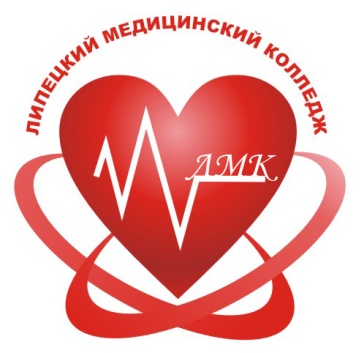 КАЛЕНДАРНЫЙ ПЛАН ВОСПИТАТЕЛЬНОЙ РАБОТЫ  г.  Усмань, 2022ДатаСодержание и формы деятельности Участники Участники Место проведенияМесто проведенияОтветственныеОтветственныеКоды ЛРКоды ЛРНаименование    модуляСентябрьСентябрьСентябрьСентябрьСентябрьСентябрьСентябрьСентябрьСентябрьСентябрьСентябрь1День знаний. Торжественная линейка..1 курсы1 курсыТерритория перед колледжемПедагог-организаторКоровина И.А.Педагог-организаторКоровина И.А.Педагог-организаторКоровина И.А.ЛР 2ЛР 11ЛР 2ЛР 11«Ключевые дела ПОО»«Кураторство и под-держка»  «Учебное занятие»«Профессиональный выбор»«Взаимодействие с родителями»  «Организация пред-метно-эстетической среды»05,12,19,26Организационныеклассные часы:- Поднятие Государственного флага Российской Федерации- «Разговоры о важном»Все группыВсе группыКабинеты колледжаКлассные руководителиКлассные руководителиКлассные руководителиЛР 3ЛР 12ЛР 3ЛР 12«Кураторство и поддержка» 05,12,19,26Совещание классных руководителей. Знакомство с планом воспитательной работы на новый учебный год.Классные руководителиКлассные руководителиЧитальный залПедагог-организаторКоровина И.А.Педагог-организаторКоровина И.А.Педагог-организаторКоровина И.А.ЛР 3ЛР 12ЛР 3ЛР 12«Кураторство и под-держка»3-10Декадник к Дню солидарности в борьбе с терроризмом.1 курс1 курсКабинеты колледжаПедагог-организаторКоровина И.А.Курьянова И.ППедагог-организаторКоровина И.А.Курьянова И.ППедагог-организаторКоровина И.А.Курьянова И.ПЛР 1ЛР 2ЛР 5ЛР 7ЛР 1ЛР 2ЛР 5ЛР 7Ключевые дела ПОО03День окончания Второй мировой войны: «Диктант Победы»Все группыВсе группыКабинеты колледжаБолдырева Е.Е.,классные руководители Болдырева Е.Е.,классные руководители Болдырева Е.Е.,классные руководители ЛР 1, ЛР 2, ЛР 3, ЛР 5-8, ЛР 11ЛР 1, ЛР 2, ЛР 3, ЛР 5-8, ЛР 11Гражданско-патриотическое воспитание«Ключевые дела ПОО»«Организация предметно- эстетической среды»02Определение социального статуса обучающихся групп нового набора1 курс1 курсКабинеты колледжаСоц.педагогТерновых Е.А.Соц.педагогТерновых Е.А.Соц.педагогТерновых Е.А.ЛР 3ЛР 9ЛР 12ЛР 13ЛР 15ЛР 3ЛР 9ЛР 12ЛР 13ЛР 15«Ключевые дела ПОО»«Кураторство и поддержка»«Взаимодействие с родителями»07210 лет со дня Бородинского сражения:Все группыВсе группыКабинеты колледжаБолдырева Е.Е.классные руководителиБолдырева Е.Е.классные руководителиБолдырева Е.Е.классные руководителиЛР 1, ЛР 2, ЛР 3, ЛР 5-8, ЛР 11ЛР 1, ЛР 2, ЛР 3, ЛР 5-8, ЛР 11Гражданско-патриотическое воспитание«Ключевые дела ПОО»«Организация предметно- эстетической среды»12-17Декадник ко Дню трезвости:1-2 курс1-2 курсКабинеты колледжаКиселева Л.В.Межевикина Т.В.Киселева Л.В.Межевикина Т.В.Киселева Л.В.Межевикина Т.В.ЛР 9ЛР 10ЛР 9ЛР 10«Кураторство и поддержка»17165 лет со дня рождения русского ученого, писателя К.Э. Циолковского (1857-1935):Все группыВсе группыЧитальный залБиблиотекарьклассные руководителиБиблиотекарьклассные руководителиБиблиотекарьклассные руководителиЛР 5, ЛР 8ЛР 5, ЛР 8Гражданско-патриотическое воспитание«Организация предметно- эстетической среды»8Международный день распространения грамотности1 курс 1 курс Кабинеты колледжаТерновых Е.А.Терновых Е.А.Терновых Е.А.ЛР3ЛР9ЛР3ЛР9«Кураторство и поддержка»11,18Акция «Добро в село»:волонтерыволонтерыФАП Педагог-организаторБрыкина Н.А.Педагог-организаторБрыкина Н.А.Педагог-организаторБрыкина Н.А.ЛР 2, ЛР 10, ЛР 13, ЛР 16-17, ЛР 19, ЛР 21, 23-24ЛР 2, ЛР 10, ЛР 13, ЛР 16-17, ЛР 19, ЛР 21, 23-24«Ключевые дела ПОО»19-24Декадник к Всемирному Дню Сердца:3к1мс,Все группы3к1мс,Все группыКабинеты колледжаДосуговый кабинетБрыкина Н.А.Классные руководителиБрыкина Н.А.Классные руководителиБрыкина Н.А.Классные руководителиЛР 2, ЛР 9ЛР 2, ЛР 9«Ключевые дела ПОО»«Профессиональныйвыбор»«Организация предметно- эстетической среды»26-30Неделя безопасности дорожного движения:Все группыВсе группыКабинеты колледжаКлассные руководителиКлассные руководителиКлассные руководителиЛР 3ЛР 9ЛР 12ЛР 13ЛР 15ЛР 3ЛР 9ЛР 12ЛР 13ЛР 15«Ключевые дела ПОО»«Кураторство и поддержка»«Взаимодействие с родителями»30Заседание студенческого совета:Члены студсоветаЧлены студсоветаЧитальный залПредседатель студсоветаПедагог-организаторКоровина И.А.Председатель студсоветаПедагог-организаторКоровина И.А.Председатель студсоветаПедагог-организаторКоровина И.А.ЛР 2ЛР 3ЛР 2ЛР 3«Ключевые дела ПОО»«Кураторство и поддержка»«Студенческое самоуправление»23Конкурс: «Алло, мы ищем таланты!»1 курс1 курсАктовый залАрхипов Н.Л.Архипов Н.Л.Архипов Н.Л.ЛР 9ЛР 9Ключевые дела ПОО»«Кураторство и под-держка»  «Учебное занятие»«Профессиональный выбор»«Взаимодействие с родителями» «Цифровая среда»«Организация пред-метно-эстетической среды»ОктябрьОктябрьОктябрьОктябрьОктябрьОктябрьОктябрьОктябрьОктябрьОктябрьОктябрь1Международный день музыки:Международный день музыки:Все группыКабинеты колледжаКлассные руководителиКлассные руководителиЛР 8, ЛР 11ЛР 8, ЛР 11«Организация предметно- эстетической среды»«Организация предметно- эстетической среды»1День пожилого человека. День добрых дел.День пожилого человека. День добрых дел.Волонтеры - медикиГородской паркПедагог-организаторИ.А. Коровина,Брыкина Н.А.Педагог-организаторИ.А. Коровина,Брыкина Н.А.ЛР 2ЛР 4ЛР 6ЛР 2ЛР 4ЛР 6«Профессиональный выбор» «Студенческое самоуправление»«Профессиональный выбор» «Студенческое самоуправление»03,10,17,24,31Организационныеклассные часы:- Поднятие Государственного флага Российской Федерации- «Разговоры о важном»Организационныеклассные часы:- Поднятие Государственного флага Российской Федерации- «Разговоры о важном»Все группыКабинеты колледжаКлассные руководителиКлассные руководителиЛР 3ЛР 12ЛР 3ЛР 12«Кураторство и поддержка» «Кураторство и поддержка» 04Всероссийский день ГО: тренировка по эвакуации преподавателей, студентов и сотрудников при угрозе чрезвычайной ситуации.04.10.22 г.Всероссийский день ГО: тренировка по эвакуации преподавателей, студентов и сотрудников при угрозе чрезвычайной ситуации.04.10.22 г.Все группыОткрытая спортивная площадкаКузнецова М.А.Елисеев А.А.Кузнецова М.А.Елисеев А.А.ЛР 3, ЛР 9, 19ЛР 3, ЛР 9, 19«Правовое  сознание»«Кураторство	и поддержка»«Ключевые дела ПОО»«Правовое  сознание»«Кураторство	и поддержка»«Ключевые дела ПОО»4Проведение социально-психологического тестированияПроведение социально-психологического тестированияВсе группыКабинеты информатикиПедагог-психолог, классные руководителиПедагог-психолог, классные руководителиЛР 3ЛР 9ЛР 12ЛР 13ЛР 15ЛР 3ЛР 9ЛР 12ЛР 13ЛР 15«Ключевые дела ПОО»«Кураторство и поддержка»«Взаимодействие с родителями»«Ключевые дела ПОО»«Кураторство и поддержка»«Взаимодействие с родителями»04Праздничное мероприятие, посвященное Международному дню учителя:Праздничное мероприятие, посвященное Международному дню учителя:Все группыАктовый залПедагог-организаторИ.А. Коровина,Браун И.А.Педагог-организаторИ.А. Коровина,Браун И.А.ЛР 4ЛР 13ЛР 4ЛР 13«Ключевые дела ПОО»«Кураторство 
и поддержка»«Студенческое самоуправление»«Ключевые дела ПОО»«Кураторство 
и поддержка»«Студенческое самоуправление»0,10,17,24,31Совещание классных руководителей:Совещание классных руководителей:Классные руководителиЧитальный залПедагог-организаторИ.А. КоровинаПедагог-организаторИ.А. КоровинаЛР 3ЛР 12ЛР 3ЛР 12«Кураторство и под-держка»«Кураторство и под-держка»16День отца в России:16.10.22 г.День отца в России:16.10.22 г.Все группыКабинеты колледжаКлассные руководителиКарпунина Н.А.Классные руководителиКарпунина Н.А.ЛР 6, ЛР 12ЛР 6, ЛР 12«Ключевые дела ПОО»«Взаимодействие	с родителями»«Ключевые дела ПОО»«Взаимодействие	с родителями»18-22Месячник по правонарушениям «Правонарушения и ответственность»Месячник по правонарушениям «Правонарушения и ответственность»1-2 курсЧитальный залПедагог-организаторИ.А. Коровина,Социальный педагогТерновых Е.А.,Педагог – психологМалахова Ю.Г,Инспектор ПДН.Классные руководителиПедагог-организаторИ.А. Коровина,Социальный педагогТерновых Е.А.,Педагог – психологМалахова Ю.Г,Инспектор ПДН.Классные руководителиЛР 3ЛР 12ЛР 3ЛР 12«Кураторство и под-держка»«Кураторство и под-держка»19Совет по профилактике правонарушений:Совет по профилактике правонарушений:Члены советаСтуденты Читальный залПедагог-организаторИ.А. Коровина Педагог-организаторИ.А. Коровина ЛР 2ЛР 3ЛР 2ЛР 3«Ключевые дела ПОО»«Кураторство и поддержка» «Взаимодействие с родителями»«Студенческое самоуправление»«Ключевые дела ПОО»«Кураторство и поддержка» «Взаимодействие с родителями»«Студенческое самоуправление»07,21Заседание студенческого совета:Заседание студенческого совета:Члены студсоветаЧитальный залПредседатель студсоветаПедагог-организаторИ.А. КоровинаПредседатель студсоветаПедагог-организаторИ.А. КоровинаЛР 2ЛР 3ЛР 2ЛР 3«Ключевые дела ПОО»«Кураторство и поддержка»«Студенческое самоуправление»«Ключевые дела ПОО»«Кураторство и поддержка»«Студенческое самоуправление»16Всероссийский урок «Экология и энергосбережение» в рамках Всероссийского фестиваля энергосбережения «Вместе ярче».Всероссийский урок «Экология и энергосбережение» в рамках Всероссийского фестиваля энергосбережения «Вместе ярче».1 курсКабинеты колледжаКурьянова И.П.Классные руководителиКурьянова И.П.Классные руководителиЛР 5ЛР 10ЛР 5ЛР 10«Ключевые дела ПОО»«Учебное занятие»«Ключевые дела ПОО»«Учебное занятие»29Всероссийский урок безопасности в сети Интернет:Всероссийский урок безопасности в сети Интернет:2 курсКабинеты колледжаШилов А.Л.Классные руководи-телиШилов А.Л.Классные руководи-телиЛР 1ЛР 1«Кураторство и поддержка»«Кураторство и поддержка»25Региональная «Неделя здоровья - 2022».Региональная «Неделя здоровья - 2022».Все группыСпортивный залПреподаватели ФК Преподаватели ФК ЛР 9ЛР 9Здоровый образ жизниЗдоровый образ жизни25Международный день школьных библиотек:25.10.22 г.Международный день школьных библиотек:25.10.22 г.Все группыБиблиотека, холл 1 этажаЕлисеев Л.А. Классные руководителиЕлисеев Л.А. Классные руководителиЛР 11, 14, 26ЛР 11, 14, 26 «Организация предметно- эстетической среды» «Организация предметно- эстетической среды»27Посвящение в студенты «Добро пожаловать в Усманский филиал ГАПОУ «ЛМК».Посвящение в студенты «Добро пожаловать в Усманский филиал ГАПОУ «ЛМК».1 курсАктовый залПедагог-организаторИ.А. Коровина,Классные руководители 1 курсов.Педагог-организаторИ.А. Коровина,Классные руководители 1 курсов.ЛР 2ЛР 2«Студенческое самоуправление»«Профессиональный выбор»«Молодежные общественные объединения»«Студенческое самоуправление»«Профессиональный выбор»«Молодежные общественные объединения»НоябрьНоябрьНоябрьНоябрьНоябрьНоябрьНоябрьНоябрьНоябрьНоябрьНоябрь07,14,21,28Совещание классных руководителей,Совещание классных руководителей,Классные руководителиЧитальный залПедагог-организаторИ.А. КоровинаПедагог-организаторИ.А. КоровинаЛР 3ЛР 12ЛР 3ЛР 12«Кураторство и под-держка»«Кураторство и под-держка»07,14,21,28Организационныеклассные часы:- Поднятие Государственного флага Российской Федерации- «Разговоры о важном»Организационныеклассные часы:- Поднятие Государственного флага Российской Федерации- «Разговоры о важном»Все группыКабинеты колледжаКлассные руководителиКлассные руководителиЛР 3ЛР 12ЛР 3ЛР 12«Кураторство и поддержка» «Кураторство и поддержка» 4День народного единства, День народного единства, Все группыКабинеты колледжаКлассные руководителиКлассные руководителиЛР 1 ЛР 5 ЛР 8ЛР 1 ЛР 5 ЛР 8«Учебное занятие» «Профессиональный выбор»«Учебное занятие» «Профессиональный выбор»17-23Декадник к Дню отказа от куренияДекадник к Дню отказа от куренияВсе группыКабинеты колледжаКиселева Л.В.,Педагог-организаторИ.А. Коровина,Классные руководи-телиКиселева Л.В.,Педагог-организаторИ.А. Коровина,Классные руководи-телиЛР 3ЛР 9ЛР 12ЛР 13ЛР 15ЛР 3ЛР 9ЛР 12ЛР 13ЛР 15«Ключевые дела ПОО»«Кураторство и поддержка»«Взаимодействие с родителями»«Ключевые дела ПОО»«Кураторство и поддержка»«Взаимодействие с родителями»11,25Заседание студенческого совета:Заседание студенческого совета:Члены студсоветаЧитальный залПредседатель студсоветаПедагог-организаторИ.А. КоровинаПредседатель студсоветаПедагог-организаторИ.А. КоровинаЛР 2ЛР 3ЛР 2ЛР 3«Ключевые дела ПОО»«Кураторство и поддержка»«Студенческое самоуправление»«Ключевые дела ПОО»«Кураторство и поддержка»«Студенческое самоуправление»20День начала Нюрнберского процессаДень начала Нюрнберского процесса4к1мсАктовый залБолдырева Е.Е.Болдырева Е.Е.ЛР 1, ЛР 2, ЛР 3, ЛР 5-8, ЛР 11ЛР 1, ЛР 2, ЛР 3, ЛР 5-8, ЛР 11Гражданско-патриотическое воспитание«Ключевые дела ПОО»«Организация предметно- эстетической среды»Гражданско-патриотическое воспитание«Ключевые дела ПОО»«Организация предметно- эстетической среды»24Общеколледжное родительское собрание.Общеколледжное родительское собрание.РодителиАктовый залАдминистрацияПедагог-организаторИ.А. Коровина,Классные руководителиАдминистрацияПедагог-организаторИ.А. Коровина,Классные руководителиЛР 2ЛР 3ЛР 12ЛР 16ЛР 2ЛР 3ЛР 12ЛР 16«Ключевые дела ПОО»«Кураторство и поддержка»«Взаимодействие с родителями»«Ключевые дела ПОО»«Кураторство и поддержка»«Взаимодействие с родителями»08День памяти погибших при исполнении служебных обязанностей сотрудников органов внутренних дел России:День памяти погибших при исполнении служебных обязанностей сотрудников органов внутренних дел России:Все группыКабинеты колледжаКлассные руководителиКлассные руководителиЛР 2-7ЛР 2-7«Ключевые дела ПОО»«Ключевые дела ПОО»08Организация и проведение региональной конференции «Медиация и толерантность»Организация и проведение региональной конференции «Медиация и толерантность»1-2 курсыАктовый залТерновых Е.А.Малахова Ю.Г.Терновых Е.А.Малахова Ю.Г.ЛР 3-8, ЛР 10, ЛР 12, ЛР 17ЛР 3-8, ЛР 10, ЛР 12, ЛР 17«Правовое  сознание»«Правовое  сознание»27Праздник любви и благодарности «Мама – это слово святое», Праздник любви и благодарности «Мама – это слово святое», Все группыКабинеты колледжа Классный руководитель, Педагог-организаторИ.А. КоровинаГолева Е.Н.Классный руководитель, Педагог-организаторИ.А. КоровинаГолева Е.Н.ЛР 4ЛР 4«Ключевые дела ПОО»«Кураторство 
и поддержка»«Студенческое самоуправление»«Ключевые дела ПОО»«Кураторство 
и поддержка»«Студенческое самоуправление»30День Государственного герба Российской Федерации:- 30.11.22 г.День Государственного герба Российской Федерации:- 30.11.22 г.Все группыКабинеты колледжаКлассные руководителиКлассные руководителиЛР 1, ЛР 5, ЛР 8ЛР 1, ЛР 5, ЛР 8Гражданско-патриотическое воспитание«Ключевые дела ПОО»«Организация предметно- эстетической среды»Гражданско-патриотическое воспитание«Ключевые дела ПОО»«Организация предметно- эстетической среды»ДекабрьДекабрьДекабрьДекабрьДекабрьДекабрьДекабрьДекабрьДекабрьДекабрьДекабрь05,12,19,26Совещание классных руководителей,.Совещание классных руководителей,.Классные руководителиЧитальный залПедагог-организаторИ.А. КоровинаПедагог-организаторИ.А. КоровинаЛР 3ЛР 12ЛР 3ЛР 12«Кураторство и под-держка»«Кураторство и под-держка»01Единый классный час по профилактике СПИД\ВИЧ в рамках Всемирного дня борьбы со СПИДом Единый классный час по профилактике СПИД\ВИЧ в рамках Всемирного дня борьбы со СПИДом Все группыКабинеты колледжаКлассные руководители,Киселева Л.В.Кругликова Г.Н.Классные руководители,Киселева Л.В.Кругликова Г.Н.ЛР 9ЛР 9«Кураторство и поддержка»«Кураторство и поддержка»02,16Заседание студенческого совета:Заседание студенческого совета:Члены студсоветаЧитальный залПредседатель студсовета,Педагог-организаторПредседатель студсовета,Педагог-организаторЛР 2ЛР 3ЛР 2ЛР 3«Ключевые дела ПОО»«Кураторство и поддержка»«Студенческое самоуправление»«Ключевые дела ПОО»«Кураторство и поддержка»«Студенческое самоуправление»05,12,19,26Организационныеклассные часы:- Поднятие Государственного флага Российской Федерации- «Разговоры о важном»Организационныеклассные часы:- Поднятие Государственного флага Российской Федерации- «Разговоры о важном»Все группыКабинеты колледжаКлассные руководителиКлассные руководителиЛР 3ЛР 12ЛР 3ЛР 12«Кураторство и поддержка» «Кураторство и поддержка» 07Совет по профилактике правонарушений:Совет по профилактике правонарушений:Члены советаСтуденты Читальный залПедагог-организаторИ.А. Коровина Педагог-организаторИ.А. Коровина ЛР 2ЛР 3ЛР 2ЛР 3«Ключевые дела ПОО»«Кураторство и поддержка» «Взаимодействие с родителями»«Студенческое самоуправление»«Ключевые дела ПОО»«Кураторство и поддержка» «Взаимодействие с родителями»«Студенческое самоуправление»03Круглый стол с обучающимися, относящихся к категории детей с ОВЗ, детей – инвалидов и инвалидов детства, в рамках Международного дня инвалидов:- 03.12.22 г.Круглый стол с обучающимися, относящихся к категории детей с ОВЗ, детей – инвалидов и инвалидов детства, в рамках Международного дня инвалидов:- 03.12.22 г.обучающиеся, относящиеся к категории детей с ОВЗ, детей – инвалидов и инвалидов детстваДосуговый кабинетПедагог-психолог, социальный педагогПедагог-психолог, социальный педагогЛР 13, ЛР 18-19ЛР 13, ЛР 18-19«Ключевые дела ПОО»«Кураторство и поддержка»«Ключевые дела ПОО»«Кураторство и поддержка»03День Неизвестного СолдатаДень Неизвестного Солдата1 курсЧитальный залБолдырева Е.Е.,Классные руководи-телиБолдырева Е.Е.,Классные руководи-телиЛР 1 ЛР 5 ЛР 8ЛР 1 ЛР 5 ЛР 8«Учебное занятие» «Профессиональный выбор»«Учебное занятие» «Профессиональный выбор»7Конкурс рисунков и плакатов, посвященный Международному Дню борьбы с коррупциейКонкурс рисунков и плакатов, посвященный Международному Дню борьбы с коррупцией1-4 курсКабинеты колледжаПедагог-организаторИ.А. Коровина, Классные руководители,Курьянова И.П.Педагог-организаторИ.А. Коровина, Классные руководители,Курьянова И.П.ЛР 1ЛР 2ЛР 10ЛР 1ЛР 2ЛР 10«Ключевые дела ПОО» «Цифровая среда»«Ключевые дела ПОО» «Цифровая среда»06Международный день добровольца в РоссииМеждународный день добровольца в РоссииДобровольческие отрядыКабинеты колледжаРуководители добровольческих отрядовРуководители добровольческих отрядовЛР 2ЛР 6ЛР 2ЛР 6«Кураторство и поддержка»«Учебное занятие»«Студенческое самоуправление»«Кураторство и поддержка»«Учебное занятие»«Студенческое самоуправление»09,12,25День Героев Отечества. Краеведческий час «Герой земли русской», День Героев Отечества. Дни воинской славы и памятные даты российской истории.К Дню Конституции РФ.Единый урок «Права человека»,День Героев Отечества. Краеведческий час «Герой земли русской», День Героев Отечества. Дни воинской славы и памятные даты российской истории.К Дню Конституции РФ.Единый урок «Права человека»,1-2 курсКабинеты колледжаБолдырева Е.Е.Классные руководи-телиБолдырева Е.Е.Классные руководи-телиЛР 1 ЛР 5 ЛР 8ЛР 1 ЛР 5 ЛР 8«Учебное занятие» «Профессиональный выбор»«Учебное занятие» «Профессиональный выбор»08Международный день художника:Международный день художника:Все группыКабинеты колледжаКлассные руководителиКлассные руководителиЛР 8, ЛР 11ЛР 8, ЛР 11«Организация предметно- эстетической среды»«Организация предметно- эстетической среды»19-30Декадник по противодействию коррупции:Декадник по противодействию коррупции:Классные руководители Все группыКабинеты колледжаПедагог – организатор,Соц.педагогКлассные руководителиПедагог – организатор,Соц.педагогКлассные руководителиЛР 2-3ЛР 2-3«Ключевые дела ПОО»«Правовое  сознание»«Ключевые дела ПОО»«Правовое  сознание»24Новогодний вечер.Новогодний вечер.Все группыАктовый залКлассные руководители, педагог-организаторИ.А. Коровина,Курьянова И.П.Классные руководители, педагог-организаторИ.А. Коровина,Курьянова И.П.ЛР 4ЛР 13ЛР 4ЛР 13«Ключевые дела ПОО»«Кураторство 
и поддержка»«Студенческое самоуправление»«Ключевые дела ПОО»«Кураторство 
и поддержка»«Студенческое самоуправление»ЯнварьЯнварьЯнварьЯнварьЯнварьЯнварьЯнварьЯнварьЯнварьЯнварьЯнварь09,16,23,30Совещание классных руководителей, Совещание классных руководителей, Классные руководителиЧитальный залПедагог-организаторИ.А. КоровинаПедагог-организаторИ.А. КоровинаЛР 3ЛР 12ЛР 3ЛР 12«Кураторство и под-держка»«Кураторство и под-держка»09,16,23,30Организационныеклассные часы:- Поднятие Государственного флага Российской Федерации- «Разговоры о важном»Организационныеклассные часы:- Поднятие Государственного флага Российской Федерации- «Разговоры о важном»Все группыКабинеты колледжаКлассные руководителиКлассные руководителиЛР 3ЛР 12ЛР 3ЛР 12«Кураторство и поддержка» «Кураторство и поддержка» 25День российского студента:День российского студента:Все группыАктовый залПедагог-организаторИ.А. Коровина,Классные руководители,Терновых Е.А.Педагог-организаторИ.А. Коровина,Классные руководители,Терновых Е.А.ЛР2ЛР6ЛР2ЛР6«Профессиональный выбор»«Студенческое самоуправление»«Профессиональный выбор»«Студенческое самоуправление»20Заседание студенческого совета:Заседание студенческого совета:Члены студсовета Читальный залПредседатель студсовета,Педагог-организаторИ.А. КоровинаПредседатель студсовета,Педагог-организаторИ.А. КоровинаЛР 2ЛР 3ЛР 2ЛР 3«Ключевые дела ПОО»«Кураторство и поддержка»«Студенческое самоуправление»«Ключевые дела ПОО»«Кураторство и поддержка»«Студенческое самоуправление»27День полного освобождения Ленинграда от фашистской блокадыДень полного освобождения Ленинграда от фашистской блокады1 курсКабинеты колледжаБолдырева Е.Е.Классные руководители.Болдырева Е.Е.Классные руководители.ЛР 1ЛР 5ЛР 1ЛР 5«Ключевые дела ПОО»«Учебное занятие»«Профессиональный выбор»«Ключевые дела ПОО»«Учебное занятие»«Профессиональный выбор»12Всероссийская «Лыжня России - 2022»Всероссийская «Лыжня России - 2022»1-4 курсГородской стадионПреподаватели ФК Малыхина Л.В., Елисеев А.А.Преподаватели ФК Малыхина Л.В., Елисеев А.А.ЛР 2ЛР 3ЛР 9ЛР 2ЛР 3ЛР 9«Ключевые дела ПОО»«Кураторство и поддержка»  «Учебное занятие»«Ключевые дела ПОО»«Кураторство и поддержка»  «Учебное занятие»ФевральФевральФевральФевральФевральФевральФевральФевральФевральФевральФевраль06,13,20,27Совещание классных руководителей, Совещание классных руководителей, Классные руководителиЧитальный залПедагог-организаторИ.А. КоровинаПедагог-организаторИ.А. КоровинаЛР 3ЛР 12ЛР 3ЛР 12«Кураторство и поддержка» «Кураторство и поддержка» 03,17Заседание студенческого совета:Заседание студенческого совета:Члены студсоветаЧитальный залПредседатель студсоветаПедагог-организаторИ.А. КоровинаПредседатель студсоветаПедагог-организаторИ.А. КоровинаЛР 2ЛР 3ЛР 2ЛР 3«Ключевые дела ПОО»«Кураторство и поддержка»«Студенческое самоуправление»«Ключевые дела ПОО»«Кураторство и поддержка»«Студенческое самоуправление»06,13,20,27Организационныеклассные часы:- Поднятие Государственного флага Российской Федерации- «Разговоры о важном»Организационныеклассные часы:- Поднятие Государственного флага Российской Федерации- «Разговоры о важном»Все группыКабинеты колледжаКлассные руководителиКлассные руководителиЛР 3ЛР 12ЛР 3ЛР 12«Кураторство и поддержка» «Кураторство и поддержка» 8День Российской наукиДень Российской науки1 курсКабинеты колледжаЗав.кабинетами НИРСЗав.кабинетами НИРСЛР 1ЛР 5ЛР 1ЛР 5«Ключевые дела ПОО»«Учебное занятие»«Профессиональный выбор»«Ключевые дела ПОО»«Учебное занятие»«Профессиональный выбор»22Праздничное мероприятие, посвященное Дню защитника Отечества: «Сегодня праздник Ваш, мужчины».Праздничное мероприятие, посвященное Дню защитника Отечества: «Сегодня праздник Ваш, мужчины».Все группыАктовый залПедагог-организаторИ.А. Коровина,Тимофеева О.Г.Классные руководи-телиПедагог-организаторИ.А. Коровина,Тимофеева О.Г.Классные руководи-телиЛР 1ЛР 1«Учебное занятие»«Профессиональный выбор»«Учебное занятие»«Профессиональный выбор»20-25Классные часы по патриотическому воспитанию ко Дню защитника Отечества:Классные часы по патриотическому воспитанию ко Дню защитника Отечества:Все группыКабинеты колледжаКлассные руководителиКлассные руководителиЛР 3ЛР 12ЛР 3ЛР 12«Кураторство и под-держка»«Кураторство и под-держка»21Международный день родного языка Международный день родного языка  1 курсКабинеты колледжаТерновых Е.А.Терновых Е.А.ЛР 1ЛР 5ЛР 1ЛР 5«Ключевые дела ПОО»«Учебное занятие»«Профессиональный выбор»«Ключевые дела ПОО»«Учебное занятие»«Профессиональный выбор»14-18Месячник по буллингу: «Буллинг и как с ним бороться».Месячник по буллингу: «Буллинг и как с ним бороться».1-2 курсКабинеты колледжаПедагог – психолог,Соц.педагог,Педагог – организатор.Классные руководи-телиПедагог – психолог,Соц.педагог,Педагог – организатор.Классные руководи-телиМартМартМартМартМартМартМартМартМартМартМарт06,13,20,27Совещание классных руководителей,Совещание классных руководителей,Классные руководителиЧитальный залПедагог-организаторИ.А. КоровинаПедагог-организаторИ.А. КоровинаЛР 3ЛР 12ЛР 3ЛР 12«Кураторство и под-держка»«Кураторство и под-держка»06,13,20,27Организационныеклассные часы:- Поднятие Государственного флага Российской Федерации- «Разговоры о важном»Организационныеклассные часы:- Поднятие Государственного флага Российской Федерации- «Разговоры о важном»Все группыКабинеты колледжаКлассные руководителиКлассные руководителиЛР 3ЛР 12ЛР 3ЛР 12«Кураторство и поддержка» «Кураторство и поддержка» 03,17Заседание студенческого совета,Заседание студенческого совета,Члены студсоветаЧитальный залПредседатель студсоветаПедагог-организаторИ.А. КоровинаПредседатель студсоветаПедагог-организаторИ.А. КоровинаЛР 2ЛР 3ЛР 2ЛР 3«Ключевые дела ПОО»«Кураторство и поддержка»«Студенческое самоуправление»«Ключевые дела ПОО»«Кураторство и поддержка»«Студенческое самоуправление»07Праздничное мероприятие, посвященное Международному женскому дню:Праздничное мероприятие, посвященное Международному женскому дню:Все группыАктовый залПедагог-организаторИ.А. Коровина.Классные руководителиМежевикина Т.В.Педагог-организаторИ.А. Коровина.Классные руководителиМежевикина Т.В.ЛР 5ЛР 5«Студенческое самоуправление»Профессиональный выбор»«Студенческое самоуправление»Профессиональный выбор»1-10Декадник к Международному дню борьбы с наркоманией:Декадник к Международному дню борьбы с наркоманией:Все группы Кабинеты колледжаКиселева Л.В.Брыкина Н.А.Классные руководи-телиКиселева Л.В.Брыкина Н.А.Классные руководи-телиЛР 9ЛР 10ЛР 9ЛР 10«Кураторство и поддержка»«Кураторство и поддержка»16Совет по профилактике правонарушений:Совет по профилактике правонарушений:Члены советаСтуденты Читальный залПедагог-организаторИ.А. Коровина.Педагог-организаторИ.А. Коровина.ЛР 2ЛР 3ЛР 2ЛР 3«Ключевые дела ПОО»«Кураторство и поддержка» «Взаимодействие с родителями»«Студенческое самоуправление»«Ключевые дела ПОО»«Кураторство и поддержка» «Взаимодействие с родителями»«Студенческое самоуправление»18День воссоединения Крыма и РоссииДень воссоединения Крыма и России1 курсКабинеты колледжаБолдырева .Е.Е.,Классные руководителиБолдырева .Е.Е.,Классные руководителиЛР1 ЛР5 ЛР8ЛР1 ЛР5 ЛР8«Учебное занятие» «Профессиональный выбор»«Учебное занятие» «Профессиональный выбор»03200 лет со дня рождения К.Д. Ушинского:- 03.03.23 г.200 лет со дня рождения К.Д. Ушинского:- 03.03.23 г.Все группыКабинеты колледжаКлассные руководителиБиблиотекарьКлассные руководителиБиблиотекарьЛР 5, ЛР 8ЛР 5, ЛР 8Гражданско-патриотическое воспитание«Организация предметно- эстетической среды»Гражданско-патриотическое воспитание«Организация предметно- эстетической среды»18Общеколледжное родительское собрание.Общеколледжное родительское собрание.родителиАктовый залАдминистрация,Педагог-организатор,Классные руководи-телиАдминистрация,Педагог-организатор,Классные руководи-телиЛР 3ЛР 9ЛР 12ЛР 13ЛР 15ЛР 3ЛР 9ЛР 12ЛР 13ЛР 15«Ключевые дела ПОО»«Кураторство и поддержка»«Взаимодействие с родителями»«Ключевые дела ПОО»«Кураторство и поддержка»«Взаимодействие с родителями»25День открытых дверей.День открытых дверей.Все группыШколы Педагог-организаторИ.А. Коровина.Преподаватели.Педагог-организаторИ.А. Коровина.Преподаватели.ЛР 3ЛР 12ЛР 3ЛР 12«Кураторство и поддержка»«Ключевые дела ПОО»«Кураторство и поддержка»«Ключевые дела ПОО»АпрельАпрельАпрельАпрельАпрельАпрельАпрельАпрельАпрельАпрельАпрель03,10,17,24Совещание классных руководителей,Совещание классных руководителей,Классные руководителиЧитальный залПедагог-организаторИ.А. Коровина.Педагог-организаторИ.А. Коровина.ЛР 3ЛР 12ЛР 3ЛР 12«Кураторство и под-держка»«Кураторство и под-держка»03,10,17,24Организационныеклассные часы:- Поднятие Государственного флага Российской Федерации- «Разговоры о важном»Организационныеклассные часы:- Поднятие Государственного флага Российской Федерации- «Разговоры о важном»Все группыКабинеты колледжаКлассные руководителиКлассные руководителиЛР 3ЛР 12ЛР 3ЛР 12«Кураторство и поддержка» «Кураторство и поддержка» 07,28Заседание студенческого совета:Заседание студенческого совета:Члены студсоветаЧитальный залПредседатель студсовета,Педагог-организаторИ.А. Коровина.Председатель студсовета,Педагог-организаторИ.А. Коровина.ЛР 2ЛР 3ЛР 2ЛР 3«Ключевые дела ПОО»«Кураторство и поддержка»«Студенческое самоуправление»«Ключевые дела ПОО»«Кураторство и поддержка»«Студенческое самоуправление»4-15Декадник по профилактике девиантного поведения у подростков,Декадник по профилактике девиантного поведения у подростков,1-2 курсКабинеты колледжаПедагог-организаторИ.А. Коровина, Соц.педагог,педагог – психолог Классные руководи-телиПедагог-организаторИ.А. Коровина, Соц.педагог,педагог – психолог Классные руководи-телиЛР 3ЛР 12ЛР 3ЛР 12«Кураторство и под-держка»«Кураторство и под-держка»03-08День здоровья.День здоровья.1-4 курсКабинеты колледжаВолонтеры – медики,Брыкина Н.А.Волонтеры – медики,Брыкина Н.А.ЛР 9ЛР 10ЛР 9ЛР 10«Кураторство и поддержка»«Кураторство и поддержка»1160-летие полета в космос Ю.А.Гагарина. День космонавтики. 60-летие полета в космос Ю.А.Гагарина. День космонавтики. 1 курсЧитальный залКурьянова И.П.Классные руководи-телиКурьянова И.П.Классные руководи-телиЛР 2ЛР 4ЛР 6ЛР 15ЛР 16ЛР 2ЛР 4ЛР 6ЛР 15ЛР 16«Профессиональный выбор» «Цифровая среда»«Студенческое самоуправление»«Профессиональный выбор» «Цифровая среда»«Студенческое самоуправление»21Участие в областном студенческом фестивале художественной самодеятельности «Студенческая весна 2022»Участие в областном студенческом фестивале художественной самодеятельности «Студенческая весна 2022»Все группыг. ЛипецкПедагог-организаторИ.А. Коровина.Классные руководителиПедагог-организаторИ.А. Коровина.Классные руководителиЛР 1ЛР 7ЛР 1ЛР 7«Ключевые дела ПОО»«Студенческое самоуправление»«Ключевые дела ПОО»«Студенческое самоуправление»22Всемирный день Земли:Всемирный день Земли:Все группыКабинеты колледжаКлассные руководителиКлассные руководителиЛР 5, ЛР 8, ЛР 11ЛР 5, ЛР 8, ЛР 11«Организация предметно- эстетической среды»«Организация предметно- эстетической среды»27День российского парламентаризма:День российского парламентаризма:Все группыКабинеты колледжаКлассные руководителиБолдырева Е.Е.Классные руководителиБолдырева Е.Е.ЛР 2, ЛР 7, ЛР 18-19ЛР 2, ЛР 7, ЛР 18-19Гражданско-патриотическое воспитаниеГражданско-патриотическое воспитаниеМайМайМайМайМайМайМайМайМайМайМай15,22,29Совещание классных руководителей,Совещание классных руководителей,Классные руководителиЧитальный залПедагог-организаторИ.А. Коровина.Педагог-организаторИ.А. Коровина.ЛР 3ЛР 12ЛР 3ЛР 12«Кураторство и под-держка»«Кураторство и под-держка»08,15,22,29Организационныеклассные часы:- Поднятие Государственного флага Российской Федерации- «Разговоры о важном»Организационныеклассные часы:- Поднятие Государственного флага Российской Федерации- «Разговоры о важном»Все группыКабинеты колледжаКлассные руководителиКлассные руководителиЛР 3ЛР 12ЛР 3ЛР 12«Кураторство и поддержка» «Кураторство и поддержка» 05,26Заседание студенческого совета,Заседание студенческого совета,Члены студсоветаЧитальный залПредседатель студсоветаПедагог-организаторИ.А. Коровина.Председатель студсоветаПедагог-организаторИ.А. Коровина.ЛР 2ЛР 3ЛР 2ЛР 3«Ключевые дела ПОО»«Кураторство и поддержка»«Студенческое самоуправление»«Ключевые дела ПОО»«Кураторство и поддержка»«Студенческое самоуправление»9Праздничное мероприятие, посвященное Дню Победы:Праздничное мероприятие, посвященное Дню Победы:1-3 курсГородская площадьПедагог-организаторИ.А. Коровина.Классные руководители,Тимофеева О.Г.Педагог-организаторИ.А. Коровина.Классные руководители,Тимофеева О.Г.ЛР1ЛР1«Учебное занятие»«Профессиональный выбор»«Студенческое самоуправление»«Учебное занятие»«Профессиональный выбор»«Студенческое самоуправление»1-10Акции: «Ветеран живет рядом», « Георгиевская ленточка», «Бессмертный полк»,» Лента памяти».Акции: «Ветеран живет рядом», « Георгиевская ленточка», «Бессмертный полк»,» Лента памяти».1-4 курсГородская площадьРуководители добровольческих отрядов.Классные руководи-телиРуководители добровольческих отрядов.Классные руководи-телиЛР1ЛР1«Учебное занятие»«Профессиональный выбор»«Студенческое самоуправление»«Учебное занятие»«Профессиональный выбор»«Студенческое самоуправление»15Международный день семьиМеждународный день семьи1-4 курсКабинеты колледжаКлассные руководители,Малахова Ю.Г.Классные руководители,Малахова Ю.Г.ЛР1ЛР1«Учебное занятие»«Профессиональный выбор»«Студенческое самоуправление»«Учебное занятие»«Профессиональный выбор»«Студенческое самоуправление»15-22День памяти умерших от СПИДа:День памяти умерших от СПИДа:1-4 курсКабинеты колледжаКиселева Л.В.Классные руководителиКиселева Л.В.Классные руководителиЛР 9ЛР 10ЛР 9ЛР 10«Кураторство и поддержка»«Кураторство и поддержка»23-31Всемирный День без табака:Всемирный День без табака:1-2 курсКабинеты колледжаПедагог-организаторИ.А. Коровина,Киселева Л.В.Малыхина Л.В.Педагог-организаторИ.А. Коровина,Киселева Л.В.Малыхина Л.В.ЛР 9ЛР 10ЛР 9ЛР 10«Кураторство и поддержка»«Кураторство и поддержка»24Открытый классный час, посвященный Дню славянской письменности и культуры..Открытый классный час, посвященный Дню славянской письменности и культуры..1-2 курсЧитальный залТерновых Е.А.Терновых Е.А.ЛР 10ЛР 10«Организация предметно-эстетической среды»«Студенческое самоуправление»«Организация предметно-эстетической среды»«Студенческое самоуправление»16-24Месячник по профилактике суицидального поведения у подростковМесячник по профилактике суицидального поведения у подростков1-4 курсКабинеты колледжаПедагог-организаторИ.А. Коровина, руководитель миссионерского отдела Усманского благочиния, Соц.педагог,педагог – психолог.Классные руководи-телиПедагог-организаторИ.А. Коровина, руководитель миссионерского отдела Усманского благочиния, Соц.педагог,педагог – психолог.Классные руководи-телиЛР 9ЛР 10ЛР 9ЛР 10«Кураторство и поддержка»«Кураторство и поддержка»5День акушерки,День акушерки,1-4 курсКабинеты колледжаПедагог-организаторИ.А. Коровина,Жданова Н.Ю.Педагог-организаторИ.А. Коровина,Жданова Н.Ю.ЛР 9ЛР 10ЛР 9ЛР 10«Кураторство и поддержка»«Кураторство и поддержка»19День детских общественных организаций:День детских общественных организаций:Все группыКабинеты колледжаКлассные руководителиКлассные руководителиЛР 2-4, ЛР 6, ЛР 8-10ЛР 2-4, ЛР 6, ЛР 8-10«Кураторство и поддержка»«Студенческое самоуправление»«Кураторство и поддержка»«Студенческое самоуправление»ИюньИюньИюньИюньИюньИюньИюньИюньИюньИюньИюнь5День эколога. «Осторожно, пожар!» тематический час.День эколога. «Осторожно, пожар!» тематический час.1-2 курсКабинеты колледжаКлассные руководителиКлассные руководителиЛР 5ЛР 10ЛР 5ЛР 10«Ключевые дела ПОО»«Учебное занятие»«Ключевые дела ПОО»«Учебное занятие»05,13,19,26Организационныеклассные часы:- Поднятие Государственного флага Российской Федерации- «Разговоры о важном»Организационныеклассные часы:- Поднятие Государственного флага Российской Федерации- «Разговоры о важном»Все группыКабинеты колледжаКлассные руководителиКлассные руководителиЛР 3ЛР 12ЛР 3ЛР 12«Кураторство и поддержка» «Кураторство и поддержка» 05,19,26Совещание классных руководителей:Совещание классных руководителей:Классные руководителиЧитальный залПедагог - организаторПедагог - организаторЛР 3, ЛР 12, ЛР 19, ЛР 21ЛР 3, ЛР 12, ЛР 19, ЛР 21«Правовое  сознание»«Кураторство	и поддержка»«Ключевые дела ПОО»«Правовое  сознание»«Кураторство	и поддержка»«Ключевые дела ПОО»6Пушкинский день РоссииПушкинский день России1-2 курсКабинеты колледжаТерновых Е.А.Терновых Е.А.ЛР1ЛР2ЛР1ЛР2«Профессиональный выбор»«Студенческое самоуправление»«Профессиональный выбор»«Студенческое самоуправление»16Праздничное мероприятие, посвященное Дню медицинского работника:Праздничное мероприятие, посвященное Дню медицинского работника:Все группыАктовый залПедагог-организаторИ.А. Коровина.Классные руководители,Малыхина Л.В.Педагог-организаторИ.А. Коровина.Классные руководители,Малыхина Л.В.ЛР1ЛР2ЛР1ЛР2Профессиональный выбор»«Студенческое самоуправление»Профессиональный выбор»«Студенческое самоуправление»1 День защиты детей.  День защиты детей. 1-2 курсГородской парк.Педагог-организаторИ.А. Коровина,Терновых Е.А.Педагог-организаторИ.А. Коровина,Терновых Е.А.ЛР1ЛР2ЛР1ЛР2Профессиональный выбор»«Студенческое самоуправление»Профессиональный выбор»«Студенческое самоуправление»22День памяти и скорби. Акция «Свеча памяти – 2022»День памяти и скорби. Акция «Свеча памяти – 2022»1-2 курсПамятник воинам-землякамПедагог-организаторИ.А. КоровинаПедагог-организаторИ.А. КоровинаЛР1ЛР5ЛР1ЛР5«Студенческое самоуправление»«Студенческое самоуправление»22День русского языка:- 06.06.23 г.День русского языка:- 06.06.23 г.Все группыКабинеты колледжаКлассные руководителиТерновых Е.А.Классные руководителиТерновых Е.А.ЛР 1, ЛР 5, ЛР 8, ЛР 11, ЛР 13-14, ЛР 26ЛР 1, ЛР 5, ЛР 8, ЛР 11, ЛР 13-14, ЛР 26«Ключевые дела ПОО»«Правовое  сознание»«Ключевые дела ПОО»«Правовое  сознание»День России.Всероссийская акция «Мы – граждане России»:- 12.06.23 г.День России.Всероссийская акция «Мы – граждане России»:- 12.06.23 г.Все группыКабинеты колледжаБолдырева Е.Е.Болдырева Е.Е.ЛР 1-17ЛР 1-17«Ключевые дела ПОО»Гражданско-патриотическое воспитание«Ключевые дела ПОО»Гражданско-патриотическое воспитание27День молодежиДень молодежи1-2 курсПо аудиториямКлассные руководителиКлассные руководителиЛР1ЛР2ЛР1ЛР2Профессиональный выбор»«Студенческое самоуправление»Профессиональный выбор»«Студенческое самоуправление»ИюльИюльИюльИюльИюльИюльИюльИюльИюльИюльИюль1Торжественное собрание, посвященное выпуску молодых специалистов 2023 г.Торжественное собрание, посвященное выпуску молодых специалистов 2023 г.Обучающиеся выпускных группАктовый зал Педагог-организаторИ.А. Коровина,классные руководители выпускных групп. Педагог-организаторИ.А. Коровина,классные руководители выпускных групп.ЛР 2ЛР 11ЛР 2ЛР 11«Ключевые дела ПОО»«Кураторство и под-держка»   «Профессиональный выбор»«Взаимодействие с родителями» «Цифровая среда»«Организация пред-метно-эстетической среды»«Ключевые дела ПОО»«Кураторство и под-держка»   «Профессиональный выбор»«Взаимодействие с родителями» «Цифровая среда»«Организация пред-метно-эстетической среды»